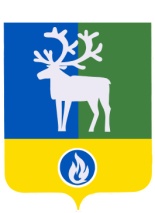 СЕЛЬСКОЕ ПОСЕЛЕНИЕ ПОЛНОВАТБЕЛОЯРСКИЙ РАЙОНХАНТЫ-МАНСИЙСКИЙ АВТОНОМНЫЙ ОКРУГ -  ЮГРАПроектАДМИНИСТРАЦИЯ СЕЛЬСКОГО ПОСЕЛЕНИЯПОСТАНОВЛЕНИЕот _________2016 года			                     	                                               № ____О внесении изменения в приложение к постановлению главы сельского поселения Полноват от 06 ноября 2007 года № 30	В соответствии с Федеральным законом от  02 марта 2007 года № 25-ФЗ «о муниципальной службе в Российской Федерации»  п о с т а н о в л я ю:	1. Внести в постановление главы сельского поселения Полноват от 06 ноября              2007 года № 30 «О квалификационных требованиях к уровню профессионального образования, стажу муниципальной службы (государственной  службы) или стажу работы по специальности, профессиональным знаниям и навыкам, необходимым для исполнения должностных обязанностей для замещения должностей муниципальной службы в администрации сельского поселения Полноват» следующие изменения:	1) в наименовании постановления слова «(государственной службы)» исключить;	2) в наименовании приложения к постановлению слова «(государственной службы)» исключить.	2. Опубликовать настоящее постановление в газете «Белоярские вести».	3. Настоящее постановление вступает в силу после его официального опубликования.	4. Контроль за выполнением постановления возложить на заведующего сектором организационной деятельности администрации сельского поселения Полноват                 Булатову Е.И.Глава сельского поселения Полноват                                                                      Л.А.Макеева